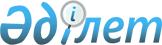 О районном бюджете на 2022-2024 годыРешение Ерейментауского районного маслихата Акмолинской области от 23 декабря 2021 года № 7С-19/2-21. Зарегистрировано в Министерстве юстиции Республики Казахстан 27 декабря 2021 года № 26107.
      В соответствии с пунктом 2 статьи 9 Бюджетного кодекса Республики Казахстан, подпунктом 1) пункта 1 статьи 6 Закона Республики Казахстан "О местном государственном управлении и самоуправлении в Республике Казахстан", Ерейментауский районный маслихат РЕШИЛ:
      1. Утвердить районный бюджет на 2022-2024 годы согласно приложениям 1, 2 и 3 к настоящему решению соответственно, в том числе на 2022 год в следующих объемах:
      1) доходы – 6 878 097,6 тысяч тенге, в том числе:
      налоговые поступления – 1 116 665,9 тысяч тенге;
      неналоговые поступления – 20 189,6 тысяч тенге;
      поступления от продажи основного капитала – 198 697,5 тысяч тенге;
      поступления трансфертов – 5 542 544,6 тысяч тенге;
      2) затраты – 6 786 860,7 тысяч тенге;
      3) чистое бюджетное кредитование – 29 104,9 тысяч тенге, в том числе:
      бюджетные кредиты – 42 872,5 тысяч тенге;
      погашение бюджетных кредитов – 13 767,6 тысяч тенге;
      4) сальдо по операциям с финансовыми активами – 36 524,7 тысяч тенге, в том числе:
      приобретение финансовых активов – 36 524,7 тысяч тенге;
      поступления от продажи финансовых активов государства – 0,0 тысяч тенге;
      5) дефицит (профицит) бюджета – 25 607,3 тысяч тенге;
      6) финансирование дефицита (использование профицита) бюджета – -25 607,3 тысяч тенге.
      Сноска. Пункт 1 - в редакции решения Ерейментауского районного маслихата Акмолинской области от 09.12.2022 № 7С-37/7-22 (вводится в действие с 01.01.2022).


      2. Учесть на 2022 год объем субвенции, передаваемой из областного бюджета в районный бюджет, в сумме 2 697 593,0 тысяч тенге.
      3. Исключен решением Ерейментауского районного маслихата Акмолинской области от 09.12.2022 № 7С-37/7-22 (вводится в действие с 01.01.2022).


      4. Учесть в составе поступлений районного бюджета на 2022 год целевые трансферты и бюджетные кредиты из республиканского бюджета согласно приложению 4 к настоящему решению.
      Распределение указанных сумм целевых трансфертов и бюджетных кредитов определяется постановлением акимата района.
      5. Учесть в составе поступлений районного бюджета на 2022 год целевые трансферты из областного бюджета согласно приложению 5 к настоящему решению.
      Распределение указанных сумм целевых трансфертов определяется постановлением акимата района.
      6. Учесть, что в районном бюджете на 2022 год предусмотрены объемы субвенций, передаваемых из районного бюджета бюджетам сел и сельских округов в сумме 167 873,0 тысяч тенге, в том числе:
      Еркиншиликскому сельскому округу 16 681,0 тысяч тенге;
      Тайбайскому сельскому округу 20 183,0 тысяч тенге;
      Тургайскому сельскому округу 14 817,0 тысяч тенге;
      Улентинскому сельскому округу 13 171,0 тысяч тенге;
      сельскому округу имени Олжабай батыра 13 110,0 тысяч тенге;
      Куншалганскому сельскому округу 12 084,0 тысяч тенге;
      Койтасскому сельскому округу 8 519,0 тысяч тенге;
      Бестогайскому сельскому округу 12 218,0 тысяч тенге;
      Акмырзинскому сельскому округу 9 194,0 тысяч тенге;
      селу Аксуат 10 395,0 тысяч тенге;
      селу Селетинское 13 406,0 тысяч тенге;
      селу Новомарковка 10 953,0 тысяч тенге;
      селу Бозтал 13 142,0 тысяч тенге.
      7. Учесть, что в составе расходов районного бюджета на 2022 год предусмотрены целевые трансферты бюджетам города Ерейментау, сел и сельских округов согласно приложению 6 к настоящему решению.
      Распределение указанных сумм целевых трансфертов определяется постановлением акимата района.
      8. Учесть, что в районном бюджете на 2022 год предусмотрено погашение долга местного исполнительного органа перед вышестоящим бюджетом в сумме 406 743,6 тысяч тенге.
      Сноска. Пункт 8 - в редакции решения Ерейментауского районного маслихата Акмолинской области от 04.11.2022 № 7С-35/2-22 (вводится в действие с 01.01.2022).


      9. Утвердить резерв местного исполнительного органа района на 2022 год в сумме 15 572,0 тысяч тенге.
      Сноска. Пункт 9 - в редакции решения Ерейментауского районного маслихата Акмолинской области от 09.12.2022 № 7С-37/7-22 (вводится в действие с 01.01.2022).


      9-1. Учесть, что в районном бюджете на 2022 год, в установленном законодательством порядке, используются свободные остатки бюджетных средств, образовавшиеся на 1 января 2022 года в сумме 81 791,8 тысяч тенге.
      Сноска. Решение дополнено пунктом 9-1 в соответствии с решением Ерейментауского районного маслихата Акмолинской области от 11.04.2022 № 7С-25/2-22 (вводится в действие с 01.01.2022); в редакции решения Ерейментауского районного маслихата Акмолинской области от 04.11.2022 № 7С-35/2-22 (вводится в действие с 01.01.2022).


      10. Настоящее решение вводится в действие с 1 января 2022 года. Районный бюджет на 2022 год
      Сноска. Приложение 1 - в редакции решения Ерейментауского районного маслихата Акмолинской области от 09.12.2022 № 7С-37/7-22 (вводится в действие с 01.01.2022). Районный бюджет на 2023 год Районный бюджет на 2024 год Целевые трансферты и бюджетные кредиты из республиканского бюджета на 2022 год
      Сноска. Приложение 4 - в редакции решения Ерейментауского районного маслихата Акмолинской области от 09.12.2022 № 7С-37/7-22 (вводится в действие с 01.01.2022). Целевые трансферты из областного бюджета на 2022 год
      Сноска. Приложение 5 - в редакции решения Ерейментауского районного маслихата Акмолинской области от 09.12.2022 № 7С-37/7-22 (вводится в действие с 01.01.2022). Целевые трансферты на 2022 год бюджетам города Ерейментау, сел и сельских округов
      Сноска. Приложение 6 - в редакции решения Ерейментауского районного маслихата Акмолинской области от 09.12.2022 № 7С-37/7-22 (вводится в действие с 01.01.2022).
					© 2012. РГП на ПХВ «Институт законодательства и правовой информации Республики Казахстан» Министерства юстиции Республики Казахстан
				
      Секретарь Ерейментаускогорайонного маслихата

М.Абжиков
Приложение 1
к решению Ерейментауского
районного маслихата
от 23 декабря 2021 года
№ 7С-19/2-21
Категория
Категория
Категория
Категория
Сумма,
тысяч тенге
Класс
Класс
Класс
Сумма,
тысяч тенге
Подкласс
Подкласс
Сумма,
тысяч тенге
Наименование
Сумма,
тысяч тенге
1
2
3
4
5
I. Доходы
6 878 097,6
1
Налоговые поступления
1 116 665,9
01
Подоходный налог
3 862,0
2
Индивидуальный подоходный налог
3 862,0
03
Социальный налог
420 541,4
1
Социальный налог
420 541,4
04
Налоги на собственность
671 147,0
1
Налоги на имущество
671 147,0
05
Внутренние налоги на товары, работы и услуги
14 908,5
2
Акцизы
3 332,6
4
Сборы за ведение предпринимательской и профессиональной деятельности
11 575,9
5
Налог на игорный бизнес
0,0
07
Прочие налоги
0,0
1
Прочие налоги
0,0
08
Обязательные платежи, взимаемые за совершение юридически значимых действий и (или) выдачу документов уполномоченными на то государственными органами или должностными лицами
6 207,0
1
Государственная пошлина
6 207,0
2
Неналоговые поступления
20 189,6
01
Доходы от государственной собственности
5 450,6
1
Поступления части чистого дохода государственных предприятий
0,0
5
Доходы от аренды имущества, находящегося в государственной собственности
5 052,0
7
Вознаграждение по кредитам, выданным из государственного бюджета
16,6
9
Прочие доходы от государственной собственности
382,0
02
Поступления от реализации товаров (работ, услуг) государственными учреждениями, финансируемыми из государственного бюджета
0,0
1
Поступления от реализации товаров (работ, услуг) государственными учреждениями, финансируемыми из государственного бюджета
0,0
03
Поступления денег от проведения государственных закупок, организуемых государственными учреждениями, финансируемыми из государственного бюджета
0,0
1
Поступления денег от проведения государственных закупок, организуемых государственными учреждениями, финансируемыми из государственного бюджета
0,0
04
Штрафы, пени, санкции, взыскания, налагаемые государственными учреждениями, финансируемыми из государственного бюджета, а также содержащимися и финансируемыми из бюджета (сметы расходов) Национального Банка Республики Казахстан
132,0
1
Штрафы, пени, санкции, взыскания, налагаемые государственными учреждениями, финансируемыми из государственного бюджета, а также содержащимися и финансируемыми из бюджета (сметы расходов) Национального Банка Республики Казахстан, за исключением поступлений от организаций нефтяного сектора и в Фонд компенсации потерпевшим
132,0
06
Прочие неналоговые поступления
14 607,0
1
Прочие неналоговые поступления
14 607,0
3
Поступления от продажи основного капитала
198 697,5
01
Продажа государственного имущества, закрепленного за государственными учреждениями
198 697,5
1
Продажа государственного имущества, закрепленного за государственными учреждениями
198 697,5
4
Поступления трансфертов
5 542 544,6
01
Трансферты из нижестоящих органов государственного управления
3,9
3
Трансферты из бюджетов городов районного значения, сел, поселков, сельских округов
3,9
02
Трансферты из вышестоящих органов государственного управления
5 542 540,7
2
Трансферты из областного бюджета
5 542 540,7
Функциональная группа
Функциональная группа
Функциональная группа
Функциональная группа
Сумма,
тысяч тенге
Администратор бюджетных программ
Администратор бюджетных программ
Администратор бюджетных программ
Сумма,
тысяч тенге
Программа
Программа
Сумма,
тысяч тенге
Наименование
Сумма,
тысяч тенге
1
2
3
4
5
II. Затраты
6 786 860,7
01
Государственные услуги общего характера
671 976,8
112
Аппарат маслихата района (города областного значения)
39 469,2
001
Услуги по обеспечению деятельности маслихата района (города областного значения)
39 469,2
122
Аппарат акима района (города областного значения)
232 166,6
001
Услуги по обеспечению деятельности акима района (города областного значения)
150 354,8
003
Капитальные расходы государственного органа
0,0
113
Целевые текущие трансферты нижестоящим бюджетам
81 811,8
454
Отдел предпринимательства и сельского хозяйства района (города областного значения)
35 373,1
001
Услуги по реализации государственной политики на местном уровне в области развития предпринимательства и сельского хозяйства
35 373,1
459
Отдел экономики и финансов района (города областного значения)
59 460,5
001
Услуги по реализации государственной политики в области формирования и развития экономической политики, государственного планирования, исполнения бюджета и управления коммунальной собственностью района (города областного значения)
57 748,4
003
Проведение оценки имущества в целях налогообложения
1 245,8
010
Приватизация, управление коммунальным имуществом, постприватизационная деятельность и регулирование споров, связанных с этим
105,0
015
Капитальные расходы государственного органа
361,3
486
Отдел земельных отношений, архитектуры и градостроительства района (города областного значения)
32 532,7
001
Услуги по реализации государственной политики в области регулирования земельных отношений, архитектуры и градостроительства на местном уровне
32 532,7
492
Отдел жилищно-коммунального хозяйства, пассажирского транспорта, автомобильных дорог и жилищной инспекции района (города областного значения)
272 974,7
001
Услуги по реализации государственной политики на местном уровне в области жилищно-коммунального хозяйства, пассажирского транспорта, автомобильных дорог и жилищной инспекции
26 459,6
113
Целевые текущие трансферты нижестоящим бюджетам
246 515,1
02
Оборона
20 148,0
122
Аппарат акима района (города областного значения)
20 148,0
005
Мероприятия в рамках исполнения всеобщей воинской обязанности
6 014,0
006
Предупреждение и ликвидация чрезвычайных ситуаций масштаба района (города областного значения)
934,0
007
Мероприятия по профилактике и тушению степных пожаров районного (городского) масштаба, а также пожаров в населенных пунктах, в которых не созданы органы государственной противопожарной службы
13 200,0
03
Общественный порядок, безопасность, правовая, судебная, уголовно-исполнительная деятельность
3 434,9
492
Отдел жилищно-коммунального хозяйства, пассажирского транспорта, автомобильных дорог и жилищной инспекции района (города областного значения)
3 434,9
021
Обеспечение безопасности дорожного движения в населенных пунктах
3 434,9
06
Социальная помощь и социальное обеспечение
412 200,1
451
Отдел занятости и социальных программ района (города областного значения)
411 806,1
001
Услуги по реализации государственной политики на местном уровне в области обеспечения занятости и реализации социальных программ для населения
51 665,2
002
Программа занятости
151 459,0
004
Оказание социальной помощи на приобретение топлива специалистам здравоохранения, образования, социального обеспечения, культуры, спорта и ветеринарии в сельской местности в соответствии с законодательством Республики Казахстан
25 710,3
005
Государственная адресная социальная помощь
19 598,0
006
Оказание жилищной помощи
83,0
007
Социальная помощь отдельным категориям нуждающихся граждан по решениям местных представительных органов
32 289,9
010
Материальное обеспечение детей-инвалидов, воспитывающихся и обучающихся на дому
812,4
011
Оплата услуг по зачислению, выплате и доставке пособий и других социальных выплат
594,0
014
Оказание социальной помощи нуждающимся гражданам на дому
42 855,2
017
Обеспечение нуждающихся инвалидов протезно-ортопедическими, сурдотехническими и тифлотехническими средствами, специальными средствами передвижения, обязательными гигиеническими средствами, а также предоставление услуг санаторно-курортного лечения, специалиста жестового языка, индивидуальных помощников в соответствии с индивидуальной программой реабилитации инвалида
32 234,2
021
Капитальные расходы государственного органа
250,0
023
Обеспечение деятельности центров занятости населения
36 830,0
050
Обеспечение прав и улучшение качества жизни инвалидов в Республике Казахстан
4 730,0
054
Размещение государственного социального заказа в неправительственных организациях
12 115,7
067
Капитальные расходы подведомственных государственных учреждений и организаций
579,2
492
Отдел жилищно-коммунального хозяйства, пассажирского транспорта, автомобильных дорог и жилищной инспекции района (города областного значения)
394,0
007
Социальная поддержка отдельных категорий граждан в виде льготного, бесплатного проезда на городском общественном транспорте (кроме такси) по решению местных представительных органов
394,0
07
Жилищно-коммунальное хозяйство
2 045 487,4
492
Отдел жилищно-коммунального хозяйства, пассажирского транспорта, автомобильных дорог и жилищной инспекции района (города областного значения)
227 830,6
003
Организация сохранения государственного жилищного фонда
2 209,0
011
Обеспечение бесперебойного теплоснабжения малых городов
127 928,0
012
Функционирование системы водоснабжения и водоотведения
97 267,6
016
Обеспечение санитарии населенных пунктов
0,0
018
Благоустройство и озеленение населенных пунктов
0,0
031
Изготовление технических паспортов на объекты кондоминиумов
426,0
467
Отдел строительства района (города областного значения)
1 817 656,8
003
Проектирование и (или) строительство, реконструкция жилья коммунального жилищного фонда
387 914,0
004
Проектирование, развитие и (или) обустройство инженерно-коммуникационной инфраструктуры
252 072,0
006
Развитие системы водоснабжения и водоотведения
421 964,0
058
Развитие системы водоснабжения и водоотведения в сельских населенных пунктах
755 706,8
08
Культура, спорт, туризм и информационное пространство
473 779,8
478
Отдел внутренней политики, культуры и развития языков района (города областного значения)
419 713,8
001
Услуги по реализации государственной политики на местном уровне в области информации, укрепления государственности и формирования социального оптимизма граждан, развития языков и культуры
41 670,3
003
Капитальные расходы государственного органа
100 000,0
004
Реализация мероприятий в сфере молодежной политики
17 060,6
005
Услуги по проведению государственной информационной политики
10 879,0
007
Функционирование районных (городских) библиотек
70 298,0
008
Развитие государственного языка и других языков народа Казахстана
10 087,0
009
Поддержка культурно-досуговой работы
165 218,9
032
Капитальные расходы подведомственных государственных учреждений и организаций
4 500,0
465
Отдел физической культуры и спорта района (города областного значения)
23 128,1
001
Услуги по реализации государственной политики на местном уровне в сфере физической культуры и спорта
12 307,9
006
Проведение спортивных соревнований на районном (города областного значения) уровне
1 626,0
007
Подготовка и участие членов сборных команд района (города областного значения) по различным видам спорта на областных спортивных соревнованиях
8 741,2
032
Капитальные расходы подведомственных государственных учреждений и организаций
0,0
004
Капитальные расходы государственного органа
453,0
467
Отдел строительства района (города областного значения)
30 937,9
008
Развитие объектов спорта
30 937,9
09
Топливно-энергетический комплекс и недропользование
0,0
492
Отдел жилищно-коммунального хозяйства, пассажирского транспорта, автомобильных дорог и жилищной инспекции района (города областного значения)
0,0
019
Развитие теплоэнергетической системы
0,0
10
Сельское, водное, лесное, рыбное хозяйство, особо охраняемые природные территории, охрана окружающей среды и животного мира, земельные отношения
16 191,4
459
Отдел экономики и финансов района (города областного значения)
12 757,0
099
Реализация мер по оказанию социальной поддержки специалистов
12 757,0
467
Отдел строительства района (города областного значения)
2 007,2
010
Развитие объектов сельского хозяйства
2 007,2
486
Отдел земельных отношений, архитектуры и градостроительства района (города областного значения)
1 427,2
008
Землеустройство, проводимое при установлении границ районов, городов областного значения, районного значения, сельских округов, поселков, сел
1 427,2
11
Промышленность, архитектурная, градостроительная и строительная деятельность
20 974,7
467
Отдел строительства района (города областного значения)
20 974,7
001
Услуги по реализации государственной политики на местном уровне в области строительства
20 483,2
017
Капитальные расходы государственного органа
491,5
12
Транспорт и коммуникации
67 420,2
492
Отдел жилищно-коммунального хозяйства, пассажирского транспорта, автомобильных дорог и жилищной инспекции района (города областного значения)
67 420,2
023
Обеспечение функционирования автомобильных дорог
52 656,2
037
Субсидирование пассажирских перевозок по социально значимым городским (сельским), пригородным и внутрирайонным сообщениям
13 980,0
045
Капитальный и средний ремонт автомобильных дорог районного значения и улиц населенных пунктов
784,0
13
Прочие
195 398,8
459
Отдел экономики и финансов района (города областного значения)
15 572,0
012
Резерв местного исполнительного органа района (города областного значения)
15 572,0
478
Отдел внутренней политики, культуры и развития языков района (города областного значения)
179 826,8
052
Реализация мероприятий по социальной и инженерной инфраструктуре в сельских населенных пунктах в рамках проекта "Ауыл-Ел бесігі"
179 826,8
467
Отдел строительства района (города областного значения)
0,0
079
Развитие социальной и инженерной инфраструктуры в сельских населенных пунктах в рамках проекта "Ауыл-Ел бесігі"
0,0
492
Отдел жилищно-коммунального хозяйства, пассажирского транспорта, автомобильных дорог и жилищной инспекции района (города областного значения)
0,0
077
Реализация мероприятий по социальной и инженерной инфраструктуре в сельских населенных пунктах в рамках проекта "Ауыл-Ел бесігі"
0,0
14
Обслуживание долга
75 769,7
459
Отдел экономики и финансов района (города областного значения)
75 769,7
021
Обслуживание долга местных исполнительных органов по выплате вознаграждений и иных платежей по займам из областного бюджета
75 769,7
15
Трансферты
2 784 078,9
459
Отдел экономики и финансов района (города областного значения)
2 784 078,9
006
Возврат неиспользованных (недоиспользованных) целевых трансфертов
9 787,6
054
Возврат сумм неиспользованных (недоиспользованных) целевых трансфертов, выделенных из республиканского бюджета за счет целевого трансферта из Национального фонда Республики Казахстан
68,3
038
Субвенции
167 873,0
024
Целевые текущие трансферты из нижестоящего бюджета на компенсацию потерь вышестоящего бюджета в связи с изменением законодательства
2 606 350,0
III. Чистое бюджетное кредитование
29 104,9
Бюджетные кредиты
42 872,5
10
Сельское, водное, лесное, рыбное хозяйство, особо охраняемые природные территории, охрана окружающей среды и животного мира, земельные отношения
42 872,5
459
Отдел экономики и финансов района (города областного значения)
42 872,5
018
Бюджетные кредиты для реализации мер социальной поддержки специалистов
42 872,5
13
Прочие
0,0
459
Отдел экономики и финансов района (города областного значения)
0,0
050
Резерв местного исполнительного органа района (города областного значения) на покрытие дефицита наличности бюджетов городов районного значения, сел, поселков, сельских округов
0,0
Погашение бюджетных кредитов
13 767,6
5
Погашение бюджетных кредитов
13 767,6
01
Погашение бюджетных кредитов
13 767,6
1
Погашение бюджетных кредитов, выданных из государственного бюджета
13 767,6
IV. Сальдо по операциям с финансовыми активами
36 524,7
Приобретение финансовых активов
36 524,7
13
Прочие
36 524,7
492
Отдел жилищно-коммунального хозяйства, пассажирского транспорта, автомобильных дорог и жилищной инспекции района (города областного значения)
36 524,7
065
Формирование или увеличение уставного капитала юридических лиц
36 524,7
Поступления от продажи финансовых активов государства
0,0
6
Поступления от продажи финансовых активов государства
0,0
01
Поступления от продажи финансовых активов государства
0,0
1
Поступления от продажи финансовых активов внутри страны
0,0
V. Дефицит (профицит) бюджета
25 607,3
VI. Финансирование дефицита (использование профицита бюджета)
-25 607,3
Поступление займов
299 344,5
7
Поступление займов
299 344,5
01
Внутренние государственные займы
299 344,5
2
Договоры займа
299 344,5
16
Погашение займов
406 743,6
459
Отдел экономики и финансов района (города областного значения)
406 743,6
005
Погашение долга местного исполнительного органа перед вышестоящим бюджетом
406 743,6
8
Используемые остатки бюджетных средств
81 791,8
01
Остатки бюджетных средств
81 791,8
1
Свободные остатки бюджетных средств
81 791,8Приложение 2
к решению Ерейментауского
районного маслихата
от 23 декабря 2021 года
№ 7С-19/2-21
Категория
Категория
Категория
Категория
Сумма, тысяч тенге
Класс
Класс
Класс
Сумма, тысяч тенге
Подкласс
Подкласс
Сумма, тысяч тенге
Наименование
Сумма, тысяч тенге
1
2
3
4
5
I. Доходы
1 973 489,0
1
Налоговые поступления
1 162 227,0
01
Подоходный налог
2 896,0
2
Индивидуальный подоходный налог
2 896,0
03
Социальный налог
460 497,0
1
Социальный налог
460 497,0
04
Налоги на собственность
673 204,0
1
Налоги на имущество
673 204,0
05
Внутренние налоги на товары, работы и услуги
19 743,0
2
Акцизы
3 816,0
4
Сборы за ведение предпринимательской и профессиональной деятельности
15 927,0
5
Налог на игорный бизнес
0,0
07
Прочие налоги
0,0
1
Прочие налоги
0,0
08
Обязательные платежи, взимаемые за совершение юридически значимых действий и (или) выдачу документов уполномоченными на то государственными органами или должностными лицами
5 887,0
1
Государственная пошлина
5 887,0
2
Неналоговые поступления
14 688,0
01
Доходы от государственной собственности
2 768,0
1
Поступления части чистого дохода государственных предприятий
0,0
5
Доходы от аренды имущества, находящегося в государственной собственности
2 460,0
7
Вознаграждение по кредитам, выданным из государственного бюджета
15,0
9
Прочие доходы от государственной собственности
293,0
02
Поступления от реализации товаров (работ, услуг) государственными учреждениями, финансируемыми из государственного бюджета
0,0
1
Поступления от реализации товаров (работ, услуг) государственными учреждениями, финансируемыми из государственного бюджета
0,0
03
Поступления денег от проведения государственных закупок, организуемых государственными учреждениями, финансируемыми из государственного бюджета
0,0
1
Поступления денег от проведения государственных закупок, организуемых государственными учреждениями, финансируемыми из государственного бюджета
0,0
04
Штрафы, пени, санкции, взыскания, налагаемые государственными учреждениями, финансируемыми из государственного бюджета, а также содержащимися и финансируемыми из бюджета (сметы расходов) Национального Банка Республики Казахстан
216,0
1
Штрафы, пени, санкции, взыскания, налагаемые государственными учреждениями, финансируемыми из государственного бюджета, а также содержащимися и финансируемыми из бюджета (сметы расходов) Национального Банка Республики Казахстан, за исключением поступлений от организаций нефтяного сектора и в Фонд компенсации потерпевшим
216,0
06
Прочие неналоговые поступления
11 704,0
1
Прочие неналоговые поступления
11 704,0
3
Поступления от продажи основного капитала
2 184,0
01
Продажа государственного имущества, закрепленного за государственными учреждениями
2 184,0
1
Продажа государственного имущества, закрепленного за государственными учреждениями
2 184,0
4
Поступления трансфертов
794 390,0
01
Трансферты из нижестоящих органов государственного управления
30 526,0
3
Трансферты из бюджетов городов районного значения, сел, поселков, сельских округов
30 526,0
02
Трансферты из вышестоящих органов государственного управления
763 864,0
2
Трансферты из областного бюджета
763 864,0
Функциональная группа
Функциональная группа
Функциональная группа
Функциональная группа
Сумма, тысяч тенге
Администратор бюджетных программ
Администратор бюджетных программ
Администратор бюджетных программ
Сумма, тысяч тенге
Программа
Программа
Сумма, тысяч тенге
Наименование
Сумма, тысяч тенге
1
2
3
4
5
II. Затраты
1 973 489,0
01
Государственные услуги общего характера
368 688,0
112
Аппарат маслихата района (города областного значения)
35 067,0
001
Услуги по обеспечению деятельности маслихата района (города областного значения)
35 067,0
122
Аппарат акима района (города областного значения)
201 724,0
001
Услуги по обеспечению деятельности акима района (города областного значения)
178 632,0
003
Капитальные расходы государственного органа
0,0
113
Целевые текущие трансферты нижестоящим бюджетам
23 092,0
459
Отдел экономики и финансов района (города областного значения)
85 116,0
001
Услуги по реализации государственной политики в области формирования и развития экономической политики, государственного планирования, исполнения бюджета и управления коммунальной собственностью района (города областного значения)
83 174,0
003
Проведение оценки имущества в целях налогообложения
1 069,0
010
Приватизация, управление коммунальным имуществом, постприватизационная деятельность и регулирование споров, связанных с этим
873,0
015
Капитальные расходы государственного органа
0,0
492
Отдел жилищно-коммунального хозяйства, пассажирского транспорта, автомобильных дорог и жилищной инспекции района (города областного значения)
26 007,0
001
Услуги по реализации государственной политики на местном уровне в области жилищно-коммунального хозяйства, пассажирского транспорта, автомобильных дорог и жилищной инспекции
26 007,0
113
Целевые текущие трансферты нижестоящим бюджетам
0,0
493
Отдел предпринимательства, промышленности и туризма района (города областного значения)
20 774,0
001
Услуги по реализации государственной политики на местном уровне в области развития предпринимательства, промышленности и туризма
20 774,0
02
Оборона
25 650,0
122
Аппарат акима района (города областного значения)
25 650,0
005
Мероприятия в рамках исполнения всеобщей воинской обязанности
5 999,0
006
Предупреждение и ликвидация чрезвычайных ситуаций масштаба района (города областного значения)
981,0
007
Мероприятия по профилактике и тушению степных пожаров районного (городского) масштаба, а также пожаров в населенных пунктах, в которых не созданы органы государственной противопожарной службы
18 670,0
03
Общественный порядок, безопасность, правовая, судебная, уголовно-исполнительная деятельность
4 823,0
492
Отдел жилищно-коммунального хозяйства, пассажирского транспорта, автомобильных дорог и жилищной инспекции района (города областного значения)
4 823,0
021
Обеспечение безопасности дорожного движения в населенных пунктах
4 823,0
06
Социальная помощь и социальное обеспечение
190 667,0
451
Отдел занятости и социальных программ района (города областного значения)
190 667,0
001
Услуги по реализации государственной политики на местном уровне в области обеспечения занятости и реализации социальных программ для населения
68 998,0
002
Программа занятости
26 567,0
004
Оказание социальной помощи на приобретение топлива специалистам здравоохранения, образования, социального обеспечения, культуры, спорта и ветеринарии в сельской местности в соответствии с законодательством Республики Казахстан
0,0
005
Государственная адресная социальная помощь
3 607,0
006
Оказание жилищной помощи
257,0
007
Социальная помощь отдельным категориям нуждающихся граждан по решениям местных представительных органов
31 905,0
010
Материальное обеспечение детей-инвалидов, воспитывающихся и обучающихся на дому
932,0
011
Оплата услуг по зачислению, выплате и доставке пособий и других социальных выплат
624,0
014
Оказание социальной помощи нуждающимся гражданам на дому
23 385,0
017
Обеспечение нуждающихся инвалидов протезно-ортопедическими, сурдотехническими и тифлотехническими средствами, специальными средствами передвижения, обязательными гигиеническими средствами, а также предоставление услуг санаторно-курортного лечения, специалиста жестового языка, индивидуальных помощников в соответствии с индивидуальной программой реабилитации инвалида
7 893,0
023
Обеспечение деятельности центров занятости населения
20 877,0
067
Капитальные расходы подведомственных государственных учреждений и организаций
0,0
050
Обеспечение прав и улучшение качества жизни инвалидов в Республике Казахстан
0,0
054
Размещение государственного социального заказа в неправительственных организациях
5 622,0
07
Жилищно-коммунальное хозяйство
592 328,0
492
Отдел жилищно-коммунального хозяйства, пассажирского транспорта, автомобильных дорог и жилищной инспекции района (города областного значения)
52 880,0
003
Организация сохранения государственного жилищного фонда
0,0
031
Изготовление технических паспортов на объекты кондоминиумов
447,0
011
Обеспечение бесперебойного теплоснабжения малых городов
47 250,0
012
Функционирование системы водоснабжения и водоотведения
5 183,0
016
Обеспечение санитарии населенных пунктов
0,0
018
Благоустройство и озеленение населенных пунктов
0,0
467
Отдел строительства района (города областного значения)
539 448,0
003
Проектирование и (или) строительство, реконструкция жилья коммунального жилищного фонда
0,0
004
Проектирование, развитие и (или) обустройство инженерно-коммуникационной инфраструктуры
0,0
006
Развитие системы водоснабжения и водоотведения
421 964,0
058
Развитие системы водоснабжения и водоотведения в сельских населенных пунктах
117 484,0
08
Культура, спорт, туризм и информационное пространство
369 109,0
455
Отдел культуры и развития языков района (города областного значения)
291 182,0
001
Услуги по реализации государственной политики на местном уровне в области развития языков и культуры
30 350,0
003
Поддержка культурно-досуговой работы
167 017,0
006
Функционирование районных (городских) библиотек
78 940,0
007
Развитие государственного языка и других языков народа Казахстана
14 875,0
010
Капитальные расходы государственного органа
0,0
032
Капитальные расходы подведомственных государственных учреждений и организаций
0,0
456
Отдел внутренней политики района (города областного значения)
54 809,0
001
Услуги по реализации государственной политики на местном уровне в области информации, укрепления государственности и формирования социального оптимизма граждан
24 075,0
002
Услуги по проведению государственной информационной политики
11 423,0
003
Реализация мероприятий в сфере молодежной политики
19 311,0
465
Отдел физической культуры и спорта района (города областного значения)
23 118,0
001
Услуги по реализации государственной политики на местном уровне в сфере физической культуры и спорта
15 077,0
006
Проведение спортивных соревнований на районном (города областного значения) уровне
1 707,0
007
Подготовка и участие членов сборных команд района (города областного значения) по различным видам спорта на областных спортивных соревнованиях
6 334,0
032
Капитальные расходы подведомственных государственных учреждений и организаций
0,0
004
Капитальные расходы государственного органа
0,0
467
Отдел строительства района (города областного значения)
0,0
008
Развитие объектов спорта
0,0
09
Топливно-энергетический комплекс и недропользование
0,0
492
Отдел жилищно-коммунального хозяйства, пассажирского транспорта, автомобильных дорог и жилищной инспекции района (города областного значения)
0,0
019
Развитие теплоэнергетической системы
0,0
10
Сельское, водное, лесное, рыбное хозяйство, особо охраняемые природные территории, охрана окружающей среды и животного мира, земельные отношения
83 224,0
459
Отдел экономики и финансов района (города областного значения)
10 944,0
099
Реализация мер по оказанию социальной поддержки специалистов
10 944,0
462
Отдел сельского хозяйства района (города областного значения)
30 249,0
001
Услуги по реализации государственной политики на местном уровне в сфере сельского хозяйства
30 249,0
463
Отдел земельных отношений района (города областного значения)
42 031,0
001
Услуги по реализации государственной политики в области регулирования земельных отношений на территории района (города областного значения)
41 467,0
006
Землеустройство, проводимое при установлении границ районов, городов областного значения, районного значения, сельских округов, поселков, сел
564,0
11
Промышленность, архитектурная, градостроительная и строительная деятельность
39 585,0
467
Отдел строительства района (города областного значения)
20 793,0
001
Услуги по реализации государственной политики на местном уровне в области строительства
20 793,0
468
Отдел архитектуры и градостроительства района (города областного значения)
18 792,0
001
Услуги по реализации государственной политики в области архитектуры и градостроительства на местном уровне
18 792,0
003
Разработка схем градостроительного развития территории района и генеральных планов населенных пунктов
0,0
12
Транспорт и коммуникации
20 979,0
492
Отдел жилищно-коммунального хозяйства, пассажирского транспорта, автомобильных дорог и жилищной инспекции района (города областного значения)
20 979,0
023
Обеспечение функционирования автомобильных дорог
6 300,0
037
Субсидирование пассажирских перевозок по социально значимым городским (сельским), пригородным и внутрирайонным сообщениям
14 679,0
045
Капитальный и средний ремонт автомобильных дорог районного значения и улиц населенных пунктов
0,0
13
Прочие
23 100,0
459
Отдел экономики и финансов района (города областного значения)
23 100,0
012
Резерв местного исполнительного органа района (города областного значения)
23 100,0
455
Отдел культуры и развития языков района (города областного значения)
0,0
052
Реализация мероприятий по социальной и инженерной инфраструктуре в сельских населенных пунктах в рамках проекта "Ауыл-Ел бесігі"
0,0
467
Отдел строительства района (города областного значения)
0,0
079
Развитие социальной и инженерной инфраструктуры в сельских населенных пунктах в рамках проекта "Ауыл-Ел бесігі"
0,0
492
Отдел жилищно-коммунального хозяйства, пассажирского транспорта, автомобильных дорог и жилищной инспекции района (города областного значения)
0,0
077
Реализация мероприятий по социальной и инженерной инфраструктуре в сельских населенных пунктах в рамках проекта "Ауыл-Ел бесігі"
0,0
14
Обслуживание долга
79 070,0
459
Отдел экономики и финансов района (города областного значения)
79 070,0
021
Обслуживание долга местных исполнительных органов по выплате вознаграждений и иных платежей по займам из областного бюджета
79 070,0
15
Трансферты
176 266,0
459
Отдел экономики и финансов района (города областного значения)
176 266,0
006
Возврат неиспользованных (недоиспользованных) целевых трансфертов
0,0
038
Субвенции
176 266,0
024
Целевые текущие трансферты из нижестоящего бюджета на компенсацию потерь вышестоящего бюджета в связи с изменением законодательства
0,0
III. Чистое бюджетное кредитование
0,0
Бюджетные кредиты
0,0
10
Сельское, водное, лесное, рыбное хозяйство, особо охраняемые природные территории, охрана окружающей среды и животного мира, земельные отношения
0,0
459
Отдел экономики и финансов района (города областного значения)
0,0
018
Бюджетные кредиты для реализации мер социальной поддержки специалистов
0,0
13
Прочие
0,0
459
Отдел экономики и финансов района (города областного значения)
0,0
050
Резерв местного исполнительного органа района (города областного значения) на покрытие дефицита наличности бюджетов городов районного значения, сел, поселков, сельских округов
0,0
Погашение бюджетных кредитов
0,0
5
Погашение бюджетных кредитов
0,0
01
Погашение бюджетных кредитов
0,0
1
Погашение бюджетных кредитов, выданных из государственного бюджета
0,0
IV. Сальдо по операциям с финансовыми активами
0,0
Приобретение финансовых активов
0,0
13
Прочие
0,0
492
Отдел жилищно-коммунального хозяйства, пассажирского транспорта, автомобильных дорог и жилищной инспекции района (города областного значения)
0,0
065
Формирование или увеличение уставного капитала юридических лиц
0,0
V. Дефицит (профицит) бюджета
0,0
VI. Финансирование дефицита (использование профицита) бюджета
0,0
Поступление займов
0,0
7
Поступление займов
0,0
01
Внутренние государственные займы
0,0
2
Договоры займа
0,0
16
Погашение займов
0,0
459
Отдел экономики и финансов района (города областного значения)
0,0
005
Погашение долга местного исполнительного органа перед вышестоящим бюджетом
0,0
8
Используемые остатки бюджетных средств
0,0
01
Остатки бюджетных средств
0,0
1
Свободные остатки бюджетных средств
0,0Приложение 3
к решению Ерейментауского
районного маслихата
от 23 декабря 2021 года
№ 7С-19/2-21
Категория
Категория
Категория
Категория
Сумма, тысяч тенге
Класс
Класс
Класс
Сумма, тысяч тенге
Подкласс
Подкласс
Сумма, тысяч тенге
Наименование
Сумма, тысяч тенге
1
2
3
4
5
I. Доходы
1 569 007,0
1
Налоговые поступления
1 208 716,0
01
Подоходный налог
3 012,0
2
Индивидуальный подоходный налог
3 012,0
03
Социальный налог
478 917,0
1
Социальный налог
478 917,0
04
Налоги на собственность
700 132,0
1
Налоги на имущество
700 132,0
05
Внутренние налоги на товары, работы и услуги
20 533,0
2
Акцизы
3 969,0
4
Сборы за ведение предпринимательской и профессиональной деятельности
16 564,0
5
Налог на игорный бизнес
0,0
07
Прочие налоги
0,0
1
Прочие налоги
0,0
08
Обязательные платежи, взимаемые за совершение юридически значимых действий и (или) выдачу документов уполномоченными на то государственными органами или должностными лицами
6 122,0
1
Государственная пошлина
6 122,0
2
Неналоговые поступления
15 276,0
01
Доходы от государственной собственности
2 879,0
1
Поступления части чистого дохода государственных предприятий
0,0
5
Доходы от аренды имущества, находящегося в государственной собственности
2 558,0
7
Вознаграждение по кредитам, выданным из государственного бюджета
16,0
9
Прочие доходы от государственной собственности
305,0
02
Поступления от реализации товаров (работ, услуг) государственными учреждениями, финансируемыми из государственного бюджета
0,0
1
Поступления от реализации товаров (работ, услуг) государственными учреждениями, финансируемыми из государственного бюджета
0,0
03
Поступления денег от проведения государственных закупок, организуемых государственными учреждениями, финансируемыми из государственного бюджета
0,0
1
Поступления денег от проведения государственных закупок, организуемых государственными учреждениями, финансируемыми из государственного бюджета
0,0
04
Штрафы, пени, санкции, взыскания, налагаемые государственными учреждениями, финансируемыми из государственного бюджета, а также содержащимися и финансируемыми из бюджета (сметы расходов) Национального Банка Республики Казахстан
225,0
1
Штрафы, пени, санкции, взыскания, налагаемые государственными учреждениями, финансируемыми из государственного бюджета, а также содержащимися и финансируемыми из бюджета (сметы расходов) Национального Банка Республики Казахстан, за исключением поступлений от организаций нефтяного сектора и в Фонд компенсации потерпевшим
225,0
06
Прочие неналоговые поступления
12 172,0
1
Прочие неналоговые поступления
12 172,0
3
Поступления от продажи основного капитала
2 271,0
01
Продажа государственного имущества, закрепленного за государственными учреждениями
2 271,0
1
Продажа государственного имущества, закрепленного за государственными учреждениями
2 271,0
4
Поступления трансфертов
342 744,0
01
Трансферты из нижестоящих органов государственного управления
31 748,0
3
Трансферты из бюджетов городов районного значения, сел, поселков, сельских округов
31 747,0
02
Трансферты из вышестоящих органов государственного управления
310 996,0
2
Трансферты из областного бюджета
310 996,0
Функциональная группа
Функциональная группа
Функциональная группа
Функциональная группа
Сумма, тысяч тенге
Администратор бюджетных программ
Администратор бюджетных программ
Администратор бюджетных программ
Сумма, тысяч тенге
Программа
Программа
Сумма, тысяч тенге
Наименование
Сумма, тысяч тенге
1
2
3
4
5
II. Затраты
1 569 007,0
01
Государственные услуги общего характера
413 816,0
112
Аппарат маслихата района (города областного значения)
37 620,0
001
Услуги по обеспечению деятельности маслихата района (города областного значения)
37 620,0
122
Аппарат акима района (города областного значения)
238 757,0
001
Услуги по обеспечению деятельности акима района (города областного значения)
194 881,0
003
Капитальные расходы государственного органа
0,0
113
Целевые текущие трансферты нижестоящим бюджетам
43 876,0
459
Отдел экономики и финансов района (города областного значения)
88 188,0
001
Услуги по реализации государственной политики в области формирования и развития экономической политики, государственного планирования, исполнения бюджета и управления коммунальной собственностью района (города областного значения)
86 168,0
003
Проведение оценки имущества в целях налогообложения
1 112,0
010
Приватизация, управление коммунальным имуществом, постприватизационная деятельность и регулирование споров, связанных с этим
908,0
015
Капитальные расходы государственного органа
0,0
492
Отдел жилищно-коммунального хозяйства, пассажирского транспорта, автомобильных дорог и жилищной инспекции района (города областного значения)
27 473,0
001
Услуги по реализации государственной политики на местном уровне в области жилищно-коммунального хозяйства, пассажирского транспорта, автомобильных дорог и жилищной инспекции
27 473,0
113
Целевые текущие трансферты нижестоящим бюджетам
0,0
493
Отдел предпринимательства, промышленности и туризма района (города областного значения)
21 778,0
001
Услуги по реализации государственной политики на местном уровне в области развития предпринимательства, промышленности и туризма
21 778,0
02
Оборона
26 945,0
122
Аппарат акима района (города областного значения)
26 945,0
005
Мероприятия в рамках исполнения всеобщей воинской обязанности
6 508,0
006
Предупреждение и ликвидация чрезвычайных ситуаций масштаба района (города областного значения)
1 020,0
007
Мероприятия по профилактике и тушению степных пожаров районного (городского) масштаба, а также пожаров в населенных пунктах, в которых не созданы органы государственной противопожарной службы
19 417,0
03
Общественный порядок, безопасность, правовая, судебная, уголовно-исполнительная деятельность
5 016,0
492
Отдел жилищно-коммунального хозяйства, пассажирского транспорта, автомобильных дорог и жилищной инспекции района (города областного значения)
5 016,0
021
Обеспечение безопасности дорожного движения в населенных пунктах
5 016,0
06
Социальная помощь и социальное обеспечение
201 703,0
451
Отдел занятости и социальных программ района (города областного значения)
201 703,0
001
Услуги по реализации государственной политики на местном уровне в области обеспечения занятости и реализации социальных программ для населения
72 995,0
002
Программа занятости
27 630,0
004
Оказание социальной помощи на приобретение топлива специалистам здравоохранения, образования, социального обеспечения, культуры, спорта и ветеринарии в сельской местности в соответствии с законодательством Республики Казахстан
0,0
005
Государственная адресная социальная помощь
3 751,0
006
Оказание жилищной помощи
267,0
007
Социальная помощь отдельным категориям нуждающихся граждан по решениям местных представительных органов
33 181,0
010
Материальное обеспечение детей-инвалидов, воспитывающихся и обучающихся на дому
969,0
011
Оплата услуг по зачислению, выплате и доставке пособий и других социальных выплат
649,0
014
Оказание социальной помощи нуждающимся гражданам на дому
24 320,0
017
Обеспечение нуждающихся инвалидов протезно-ортопедическими, сурдотехническими и тифлотехническими средствами, специальными средствами передвижения, обязательными гигиеническими средствами, а также предоставление услуг санаторно-курортного лечения, специалиста жестового языка, индивидуальных помощников в соответствии с индивидуальной программой реабилитации инвалида
8 209,0
023
Обеспечение деятельности центров занятости населения
23 885,0
067
Капитальные расходы подведомственных государственных учреждений и организаций
0,0
050
Обеспечение прав и улучшение качества жизни инвалидов в Республике Казахстан
0,0
054
Размещение государственного социального заказа в неправительственных организациях
5 847,0
07
Жилищно-коммунальное хозяйство
54 995,0
492
Отдел жилищно-коммунального хозяйства, пассажирского транспорта, автомобильных дорог и жилищной инспекции района (города областного значения)
54 995,0
003
Организация сохранения государственного жилищного фонда
0,0
031
Изготовление технических паспортов на объекты кондоминиумов
465,0
011
Обеспечение бесперебойного теплоснабжения малых городов
49 140,0
012
Функционирование системы водоснабжения и водоотведения
5 390,0
016
Обеспечение санитарии населенных пунктов
0,0
018
Благоустройство и озеленение населенных пунктов
0,0
467
Отдел строительства района (города областного значения)
0,0
003
Проектирование и (или) строительство, реконструкция жилья коммунального жилищного фонда
0,0
004
Проектирование, развитие и (или) обустройство инженерно-коммуникационной инфраструктуры
0,0
006
Развитие системы водоснабжения и водоотведения
0,0
058
Развитие системы водоснабжения и водоотведения в сельских населенных пунктах
0,0
08
Культура, спорт, туризм и информационное пространство
424 959,0
455
Отдел культуры и развития языков района (города областного значения)
343 721,0
001
Услуги по реализации государственной политики на местном уровне в области развития языков и культуры
32 674,0
003
Поддержка культурно-досуговой работы
200 836,0
006
Функционирование районных (городских) библиотек
94 991,0
007
Развитие государственного языка и других языков народа Казахстана
15 220,0
010
Капитальные расходы государственного органа
0,0
032
Капитальные расходы подведомственных государственных учреждений и организаций
0,0
456
Отдел внутренней политики района (города областного значения)
57 506,0
001
Услуги по реализации государственной политики на местном уровне в области информации, укрепления государственности и формирования социального оптимизма граждан
25 726,0
002
Услуги по проведению государственной информационной политики
11 880,0
003
Реализация мероприятий в сфере молодежной политики
19 900,0
465
Отдел физической культуры и спорта района (города областного значения)
23 732,0
001
Услуги по реализации государственной политики на местном уровне в сфере физической культуры и спорта
15 370,0
006
Проведение спортивных соревнований на районном (города областного значения) уровне
1 775,0
007
Подготовка и участие членов сборных команд района (города областного значения) по различным видам спорта на областных спортивных соревнованиях
6 587,0
032
Капитальные расходы подведомственных государственных учреждений и организаций
0,0
004
Капитальные расходы государственного органа
0,0
467
Отдел строительства района (города областного значения)
0,0
008
Развитие объектов спорта
0,0
09
Топливно-энергетический комплекс и недропользование
0,0
492
Отдел жилищно-коммунального хозяйства, пассажирского транспорта, автомобильных дорог и жилищной инспекции района (города областного значения)
0,0
019
Развитие теплоэнергетической системы
0,0
10
Сельское, водное, лесное, рыбное хозяйство, особо охраняемые природные территории, охрана окружающей среды и животного мира, земельные отношения
87 941,0
459
Отдел экономики и финансов района (города областного значения)
11 382,0
099
Реализация мер по оказанию социальной поддержки специалистов
11 382,0
462
Отдел сельского хозяйства района (города областного значения)
32 476,0
001
Услуги по реализации государственной политики на местном уровне в сфере сельского хозяйства
32 476,0
463
Отдел земельных отношений района (города областного значения)
44 083,0
001
Услуги по реализации государственной политики в области регулирования земельных отношений на территории района (города областного значения)
43 496,0
006
Землеустройство, проводимое при установлении границ районов, городов областного значения, районного значения, сельских округов, поселков, сел
587,0
11
Промышленность, архитектурная, градостроительная и строительная деятельность
41 764,0
467
Отдел строительства района (города областного значения)
22 028,0
001
Услуги по реализации государственной политики на местном уровне в области строительства
22 028,0
468
Отдел архитектуры и градостроительства района (города областного значения)
19 736,0
001
Услуги по реализации государственной политики в области архитектуры и градостроительства на местном уровне
19 736,0
003
Разработка схем градостроительного развития территории района и генеральных планов населенных пунктов
0,0
12
Транспорт и коммуникации
21 818,0
492
Отдел жилищно-коммунального хозяйства, пассажирского транспорта, автомобильных дорог и жилищной инспекции района (города областного значения)
21 818,0
023
Обеспечение функционирования автомобильных дорог
6 552,0
037
Субсидирование пассажирских перевозок по социально значимым городским (сельским), пригородным и внутрирайонным сообщениям
15 266,0
045
Капитальный и средний ремонт автомобильных дорог районного значения и улиц населенных пунктов
0,0
13
Прочие
24 500,0
459
Отдел экономики и финансов района (города областного значения)
24 500,0
012
Резерв местного исполнительного органа района (города областного значения)
24 500,0
455
Отдел культуры и развития языков района (города областного значения)
0,0
052
Реализация мероприятий по социальной и инженерной инфраструктуре в сельских населенных пунктах в рамках проекта "Ауыл-Ел бесігі"
0,0
467
Отдел строительства района (города областного значения)
0,0
079
Развитие социальной и инженерной инфраструктуры в сельских населенных пунктах в рамках проекта "Ауыл-Ел бесігі"
0,0
492
Отдел жилищно-коммунального хозяйства, пассажирского транспорта, автомобильных дорог и жилищной инспекции района (города областного значения)
0,0
077
Реализация мероприятий по социальной и инженерной инфраструктуре в сельских населенных пунктах в рамках проекта "Ауыл-Ел бесігі"
0,0
14
Обслуживание долга
82 233,0
459
Отдел экономики и финансов района (города областного значения)
82 233,0
021
Обслуживание долга местных исполнительных органов по выплате вознаграждений и иных платежей по займам из областного бюджета
82 233,0
15
Трансферты
183 317,0
459
Отдел экономики и финансов района (города областного значения)
183 317,0
006
Возврат неиспользованных (недоиспользованных) целевых трансфертов
0,0
038
Субвенции
183 317,0
024
Целевые текущие трансферты из нижестоящего бюджета на компенсацию потерь вышестоящего бюджета в связи с изменением законодательства
0,0
III. Чистое бюджетное кредитование
0,0
Бюджетные кредиты
0,0
10
Сельское, водное, лесное, рыбное хозяйство, особо охраняемые природные территории, охрана окружающей среды и животного мира, земельные отношения
0,0
459
Отдел экономики и финансов района (города областного значения)
0,0
018
Бюджетные кредиты для реализации мер социальной поддержки специалистов
0,0
13
Прочие
0,0
459
Отдел экономики и финансов района (города областного значения)
0,0
050
Резерв местного исполнительного органа района (города областного значения) на покрытие дефицита наличности бюджетов городов районного значения, сел, поселков, сельских округов
0,0
Погашение бюджетных кредитов
0,0
5
Погашение бюджетных кредитов
0,0
01
Погашение бюджетных кредитов
0,0
1
Погашение бюджетных кредитов, выданных из государственного бюджета
0,0
IV. Сальдо по операциям с финансовыми активами
0,0
Приобретение финансовых активов
0,0
13
Прочие
0,0
492
Отдел жилищно-коммунального хозяйства, пассажирского транспорта, автомобильных дорог и жилищной инспекции района (города областного значения)
0,0
065
Формирование или увеличение уставного капитала юридических лиц
0,0
V. Дефицит (профицит) бюджета
0,0
VI. Финансирование дефицита (использование профицита) бюджета
0,0
Поступление займов
0,0
7
Поступление займов
0,0
01
Внутренние государственные займы
0,0
2
Договоры займа
0,0
16
Погашение займов
0,0
459
Отдел экономики и финансов района (города областного значения)
0,0
005
Погашение долга местного исполнительного органа перед вышестоящим бюджетом
0,0
8
Используемые остатки бюджетных средств
0,0
01
Остатки бюджетных средств
0,0
1
Свободные остатки бюджетных средств
0,0Приложение 4
к решению Ерейментауского
районного маслихата
от 23 декабря 2021 года
№ 7С-19/2-21
Наименование
Сумма,
тысяч тенге
Всего
1 625 699,4
Целевые текущие трансферты
442 536,9
На повышение заработной платы отдельных категорий гражданских служащих, работников организаций, содержащихся за счет средств государственного бюджета, работников казенных предприятий
30 930,0
На повышение заработной платы отдельных категорий гражданских служащих, работников организаций, содержащихся за счет средств государственного бюджета, работников казенных предприятий (за счет гарантированного трансферта из Национального фонда Республики Казахстан)
30 194,0
Отдел занятости и социальных программ района (города областного значения)
196 346,0
На развитие продуктивной занятости 
128 785,0
На повышение заработной платы работников государственных организаций: медико-социальных учреждений стационарного и полустационарного типов, организаций надомного обслуживания, временного пребывания, центров занятости населения
29 143,0
На выплату государственной адресной социальной помощи
15 981,0
На размещение государственного социального заказа в неправительственных организациях
8 467,0
На обеспечение прав и улучшение качества жизни лиц с инвалидностью
13 970,0
Отдел внутренней политики, культуры и развития языков района (города областного значения)
184 186,0
На установление доплат к должностному окладу за особые условия труда в организациях культуры и архивных учреждениях управленческому и основному персоналу государственных организаций культуры и архивных учреждений
21 512,0
На реализацию мероприятий по социальной и инженерной инфраструктуре в сельских населенных пунктах в рамках проекта "Ауыл - Ел бесігі"
162 674,0
Аппарат маслихата района (города областного значения)
880,9
На повышение эффективности деятельности депутатов маслихатов
880,9
Целевые трансферты на развитие
1 140 290,0
Отдел строительства района (города областного значения)
1 140 290,0
На развитие системы водоснабжения и водоотведения (за счет целевого трансферта из Национального фонда Республики Казахстан)
421 964,0
Строительство инженерно-коммуникационной инфраструктуры к двум 45-квартирным домам в городе Ерейментау, Ерейментауского района Акмолинской области (3,4 позиция)
40 000,0
Строительство системы водоснабжения села Жанажол Ерейментауского района Акмолинской области (за счет гарантированного трансферта из Национального фонда Республики Казахстан)
193 173,0
Реконструкция разводящих водопроводных сетей в селе Селетинское Ерейментауского района Акмолинской области (за счет гарантированного трансферта из Национального фонда Республики Казахстан)
485 153,0
Бюджетные кредиты
42 872,5
Отдел экономики и финансов района (города областного значения)
42 872,5
Бюджетные кредиты для реализации мер социальной поддержки специалистов
42 872,5Приложение 5
к решению Ерейментауского
районного маслихата
от 23 декабря 2021 года
№ 7С-19/2-21
Наименование
Сумма, тысяч тенге
Всего
1 262 120,8
Целевые текущие трансферты
786 584,8
На повышение заработной платы отдельных категорий гражданских служащих, работников организаций, содержащихся за счет средств государственного бюджета, работников казенных предприятий
4 240,0
На оплату труда государственных служащих
120 020,0
Отдел занятости и социальных программ района (города областного значения)
62 048,3
На обеспечение прав и улучшение качества жизни лиц с инвалидностью
15 344,8
На реализацию краткосрочного профессионального обучения
1 850,0
На субсидии по возмещению расходов по найму (аренде) жилья для переселенцев и кандасов
0,0
На реализацию проекта "Первое рабочее место"
316,0
На реализацию проекта "Контракт поколений"
184,0
На обеспечение льготного проезда
112,0
На внедрение консультантов по социальной работе и ассистентов в Центрах занятости населения
10 035,0
На приобретение топлива и оплату коммунальных услуг для педагогов, проживающих в сельской местности
25 710,3
Единовременная социальная помощь ветеранам Афганской войны к празднованию Дня вывода советских войск из Афганистана
1 378,4
На единовременную социальную помощь ветеранам боевых действий на территории других государств к празднованию Дня Победы в Великой Отечественной войне
718,4
На внедрение единой информационной площадки модуля планирования бюджета
750,0
На обеспечение лиц с инвалидностью обязательными гигиеническими средствами
5 649,4
Отдел внутренней политики, культуры и развития языков района (города областного значения)
130 423,7
На ремонт объектов культуры
100 000,0
На реализацию мероприятий по социальной и инженерной инфраструктуре в сельских населенных пунктах в рамках проекта "Ауыл - Ел бесігі"
17 152,8
На материально-техническое оснащение организациям культуры
13 270,9
Отдел экономики и финансов района (города областного значения)
2 297,0
На увеличение размера подъемного пособия
2 297,0
Отдел жилищно-коммунального хозяйства, пассажирского транспорта, автомобильных дорог и жилищной инспекции района (города областного значения)
467 555,8
На ремонт автомобильных дорог
282 689,8
На обеспечение льготного проезда
394,0
На развитие жилищно-коммунального хозяйства
103 296,0
На ремонт системы водоснабжения и водоотведения
81 176,0
Целевые трансферты на развитие
475 536,0
Отдел строительства района (города областного значения)
441 992,0
Строительство физкультурно-оздоровительного комплекса с бассейном в городе Ерейментау, Ерейментауского района, Акмолинской области
30 937,9
Строительство 60-ти квартирного (арендного) коммунального жилого дома в городе Ерейментау, Ерейментауского района, Акмолинской области
63 000,0
Строительство 45-ти квартирного жилого дома в городе Ерейментау Ерейментауского района, Акмолинской области (Позиция 3). Привязка
68 442,0
Строительство 45-ти квартирного жилого дома в городе Ерейментау Ерейментауского района, Акмолинской области (Позиция 4). Привязка
0,0
На развитие объектов сельского хозяйства
2 007,2
Строительство инженерно-коммуникационной инфраструктуры к двум 45-ти квартирным жилым домам №83 и 83Б и к одному 60-ти квартирному жилому дому № 83А по улице Жантай батыра в городеЕрейментау, Акмолинской области (корректировка)
162 759,1
Строительство инженерно коммуникационной инфраструктуры к двум 45-ти квартирным жилым домам и к одному 60-ти квартирному жилому дому в городе Ерейментау, Акмолинской области (Наружные сети водоснабжения и канализация. Тепловые сети)
37 466,0
Строительство системы водоснабжения села Енбек Ерейментауского района Акмолинской области
74 871,5
Строительство системы водоснабжения села Жанажол Ерейментауского района Акмолинской области
2 508,3
Отдел жилищно-коммунального хозяйства, пассажирского транспорта, автомобильных дорог и жилищной инспекции района (города областного значения)
33 544,0
Увеличение уставного капитала коммунального государственного предприятия на праве хозяйственного ведения "Ерейментау Су Арнасы" при акимате Ерейментауского района
33 544,0Приложение 6
к решению Ерейментауского
районного маслихата
от 23 декабря 2021 года
№ 7С-19/2-21
Наименование
Всего,тысяч тенге
Всего
328 326,9
Целевые текущие трансферты
328 326,9
Аппарат акима района (города областного значения)
80 311,8
На повышение заработной платы отдельных категорий гражданских служащих, работников организаций, содержащихся за счет средств государственного бюджета, работников казенных предприятий
13 348,0
На оплату труда государственных служащих
66 963,8
Отдел жилищно-коммунального хозяйства, пассажирского транспорта, автомобильных дорог и жилищной инспекции района (города областного значения)
248 015,1
На ремонт автомобильных дорог
236 033,6
На проведение противопаводковых мероприятий
980,0
На оформление правоустанавливающих документов
475,0
Замена отопительного котла
696,5
На ремонт служебных автомобилей
1 500,0
На обеспечение функционирования автомобильных дорог
5 350,0
На содержание мест захоронений
980,0
На благоустройство населенных пунктов
2 000,0